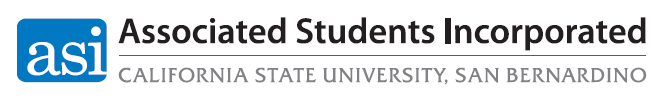 Policy Committee AgendaWednesday, Jan. 10, 2024 | 11:00am-12:00pm | Zoom: https://csusb.zoom.us/j/5243248642 Call to OrderRoll CallApproval of the minutesReportsAdoption of the Agenda Old BusinessPC 09-23 | Review: Telecommuting Policy [Second Reading] (H. Gonzalez)New BusinessPC 01-24 | Review: ASI Elections Policy [First Reading] (H. Gonzalez)Announcements Adjournment Notes: 